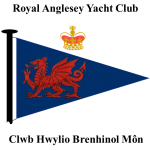 Royal Anglesey Yacht Club Event Booking Form Mary Burton Suite The booking is provisional until the completed form and full payment has been received and the date confirmed.The room may be used for christening celebrations, funeral teas, private celebrations and partiesAll drinks consumed on the premises must be purchased from the RAYC and parties are not permitted to bring their own drinks into the club. The RAYC can supply a large range of both alcoholic and non-alcoholic drinks, if you have special requests please get in touch prior to your engagement and we will make every effort to accommodate your wishes.Please note the maximum number for seated functions is 48.Our fire regulations recommend no more than 60 in the Mary Burton suite due to fire exits, the floor strength and possible stress caused by dancing. There may be insurance implications should these limits be exceeded.Date of eventType of function RAYC member?Yes                                       NoNameSignatureAddress Post code Tel. No.E mail Number of guests Time when access will be required (for setting up)Event start time Event finish time Catering provided by Number of  bar staff required (up to 2) Table linen required (£5 per table cloth) Other requirementsOther requirementsDeposit                         £75Booking Fee                 £60 (member)                                       £120 (non-member)Cleaning                        £20Please send two cheques, one for the deposit and one for the booking fee plus the cleaning charge (this is compulsory). The deposit cheque will be returned or destroyed after the function.Please complete this form and send with the TWO cheques (made out to R.A.Y.C.) to:RAYC6/7 Green EdgeBeaumarisAngleseyLL58 8BYPlease note that the RAYC will provide up to two bar staff (depending on function size) at no extra charge 